Утвержден приказом ПрезидентаАкционерного общества «Кедентранссервис»от _______________2014 года №____Проект  договора о закупках услуг по проведению новогодних детских утренниковгород Астана								«___» _____________  20__ годАкционерное общество «Кедентранссервис», именуемое в дальнейшем «Заказчик», в лице Искакова Э.Б., действующего на основании устава с одной стороны, и _____________, именуемое в дальнейшем «Исполнитель» в лице_______________, действующего на основании ______________, с другой стороны, далее совместно именуемые «Стороны», в соответствии с ________ Правил закупок товаров, работ и услуг акционерным обществом «Фонд Национального Благосостояния «Самрук-Қазына» и организациями пятьдесят и более процентов голосующих акций (долей участия) которых прямо или косвенно принадлежат АО «Самрук-Қазына» на праве собственности или доверительного управления, утвержденных решением Совета директоров АО «Самрук-Қазына» от 26 мая 2012 года № 80 (далее – Правила закупок) и ____________ от_________ №____  заключили настоящий Договор (далее – Договор) о нижеследующем.1. Предмет Договора1.1.По результатам:- проведенных закупок способом запроса ценовых предложений протокол от «___»_______20___ года №___);- проведенных закупок способом из одного источника, на основании распоряжения Президента (или иного уполномоченного им лица) от «__»______20__ года №__ «О проведении закупок сособом из одного источника».Исполнитель обязуется оказать услуги по проведению новогоднего детского  утренника (далее - Услуги), а Заказчик обязуется принять и оплатить оказанные Исполнителем Услуги в соответствии с условиями Договора.1.2. Наименование, количество (объем), единица измерения, срок и место оказания Услуг, общая стоимость Услуг указаны в Спецификации согласно Приложению № 1  к Договору.1.3. Техническая характеристика Услуг указана в Технической спецификации согласно Приложению № 2 к Договору.1.4. Срок оказания Услуг :Начало: с даты вступления в силу договора;Окончание: ____ декабря 2015 года.1.5. Доля местного содержания в Услугах - ______%.2. Права и обязанности Сторон2.1. Исполнитель обязан:2.1.1. обеспечить качественное оказание Услуг, предусмотренных в пункте 1.1. раздела 1 Договора;2.1.2. оказать Услуги в сроки, указанные в пункте 1.4 Договора;2.1.3. предоставить Заказчику расчёт доли местного содержания в оказанных Услугах, с предоставлением копий подтверждающих документов, рассчитанной в соответствии с Единой методикой расчета организациями местного содержания при закупке товаров, работ и услуг, утвержденной Постановлением Правительства Республики Казахстан от 20 сентября 2010 года № 964, вместе с Актом оказанных Услуг по настоящему Договору и Приложением № 4 к Договору;2.1.4. в случае возникновения обстоятельств, замедляющих ход оказания Услуг или делающих оказание Услуг невозможным, в течение 3 (трех) рабочих дней с даты наступления таких обстоятельств поставить об этом в известность Заказчика;2.1.5. в течение 5 (пяти) рабочих дней с даты получения уведомления Заказчика об обнаружении недостатков, ухудшающих качество оказанных Услуг, или в иной установленный Заказчиком срок, устранить обнаруженные недостатки за свой счет; 2.1.6. обеспечить выполнение необходимых мероприятий по технике безопасности, пожарной безопасности и сохранности объектов на территории которых оказываются Исполнителем Услуги Заказчику;2.1.7. по требованию Заказчика предоставлять  документы, подтверждающие качество применяемых при оказании Услуг материалов;2.1.8. передать Заказчику результаты оказанных Услуг в соответствии с условиями  Договора;2.1.9. в течение 3 (трех) календарных дней с даты направления Заказчику письменного уведомления об окончании оказания Услуг, предоставить Заказчику следующие документы:1) счёт-фактура;2) акт сдачи-приемки оказанных Услуг;3) акт сверки.2.1.10. в течение 3 (трех) рабочих дней с даты получения соответствующего запроса от Заказчика предоставлять промежуточные отчеты о ходе оказания Услуг;2.1.11. устранять дефекты и недостатки, ухудшающие качество оказанных Услуг, обнаруженные в ходе приемки оказанных Услуг, а также в течение гарантийного срока за свой счет в сроки, указанные в акте выявленных неисправностях и дефектах (акт рекламации).2.2. Исполнитель имеет право: 2.2.1. требовать от Заказчика оплаты оказанных Услуг в соответствии с условиями Договора.2.3. Заказчик обязан: 2.3.1. оплатить оказанные Исполнителем Услуги в соответствии с условиями Договора.2.4. Заказчик имеет право:2.4.1. требовать оказания Услуг в объёме и качестве, предусмотренном Договором и согласно Приложениям № № 1, 2 к Договору;2.4.2. в целях контроля за ходом и качеством оказываемых Услуг в любое время запрашивать у Исполнителя промежуточные отчеты о ходе оказываемых Услуг.   3. Общая сумма Договора, форма ее оплаты и порядок расчетов3.1. Общая стоимость Услуг по Договору составляет _____________ тенге, в том числе НДС__________ тенге (далее – Общая сумма Договора). 3.2. В случае внесения в налоговое законодательство Республики Казахстан изменений, касающихся ставок налогов и сборов, включаемых в стоимость Услуг, стоимость Услуг изменяется со времени введения в действие соответствующих изменений.3.3. Заказчик оплачивает Исполнителю авансовый платеж в размере 30% (тридцати процентов) от Общей суммы договора, что составляет _________ (тенге), в течение 20 (двадцати) рабочих дней с даты предоставления соответствующего счета на оплату.Оплата оставшейся суммы за Услуги, в размере _______ (тенге), производится Заказчиком не позднее 30 (тридцати) рабочих дней с даты подписания Сторонами Актов приема-передачи оказанных  Услуг и предоставления счета-фактуры.3.4. Форма оплаты: перечисление денежных средств на расчетный счет Исполнителя, указанный в разделе 9 Договора.3.5. Валюта платежа:тенге.        4. Порядок приема – передачи Услуг4.1. Прием-передача оказанных Исполнителем Услуг осуществляется на основании Акта приема-передачи оказанных Услуг по Договору, предоставленного Исполнителем уполномоченному представителю Заказчика.4.2. Уполномоченный представитель Заказчика обязан в течение 10 (десяти) рабочих дней с даты предоставления Исполнителем Акта приема-передачи оказанных Услуг подписать Акт приема-передачи оказанных Услуг при условии отсутствия замечаний к результатам оказанных Услуг на момент приемки.4.3. В случае обнаружения в ходе приемки оказанных Услуг каких-либо недостатков, Заказчик обязан в течение 5 (пяти) рабочих дней с даты их обнаружения направить Исполнителю письменное уведомление об устранении обнаруженных недостатков в результатах оказанных Услуг с указанием сроков, в течение которых недостатки должны быть устранены.4.4. Исполнитель обязан в течение 5 (пяти) рабочих дней с даты получения от Заказчика письменного уведомления об устранении обнаруженных недостатков оказанных Услуг, либо в иной установленный Заказчиком срок, обязан за свой счет и собственными силами устранить обнаруженные недостатки оказанных Услуг. В случае невозможности устранения обнаруженных недостатков, Стороны производят перерасчет стоимости оказанных Услуг в сторону уменьшения на сумму ненадлежаще оказанных Услуг, и Исполнитель возмещает Заказчику причиненные этим убытки.4.5. Исполнитель гарантирует Заказчику, что Услуги будут оказаны без дефектов, снижающих их качество до уровня, не соответствующего условиям Договора. 4.6. Гарантийный срок оказанных Услуг составляет 12 месяцев с даты их приемки по Акту приема – передачи оказанных Услуг.  Если в течение гарантийного срока будут обнаружены какие-либо недостатки, допущенные Исполнителем, Исполнитель в течение 5 (пяти) рабочих дней с даты получения соответствующего уведомления Заказчика, либо в иной установленный Заказчиком срок обязан устранить обнаруженные дефекты за свой счет.4.7. Акт о выявленных неисправностях и дефектах должен быть оформлен надлежащим образом, иметь ссылку на Договор и включать в себя:4.7.1. подробный перечень выявленных неисправностей и дефектов;4.7.2. характер выявленных неисправностей и дефектов;4.7.3. возможные причины их появления.4.8. Акт о выявленных неисправностях и дефектах должен быть составлен в 2 (двух) экземплярах, по 1 (одному) для каждой из Сторон, подписан уполномоченными представителями Сторон и скреплен оттисками печатей.5. Ответственность Сторон5.1. В случае невыполнения или ненадлежащего выполнения условий, установленных Договором, в том числе сроков оказания Услуг, Заказчик требует, а Исполнитель уплачивает Заказчику штраф в размере 1% (один процент) от общей суммы Договора за каждый допущенный случай невыполнения или ненадлежащего выполнения Услуг, установленных Договором, в течение 5 (пяти) рабочих дней с момента выявления такого случая, путем составления соответствующего акта, подписанного уполномоченными представителями Сторон.5.2. При нарушении сроков оказания Услуг, установленных Договором и согласно Приложению № 1 к Договору, Заказчик требует, а Исполнитель возмещает пеню в размере 0,5% (ноль целых пять десятых процента) от Общей суммы Договора за каждый день просрочки.5.3.  В случае досрочного расторжения Договора по вине Исполнителя, Исполнитель возмещает Заказчику все убытки, причиненные таким расторжением, а также оплачивает штраф в размере 10% (десять процентов) от Общей суммы Договора.Суммы неустоек, пеней, штрафов и понесенных убытков, подлежащие оплате Исполнителем в случаях, указанных в Договоре, Заказчик в безакцептном порядке удерживает из суммы своей кредиторской задолженности перед Исполнителем по любым обязательствам последнего перед Заказчиком. При  этом,  в  случае отсутствия кредиторской задолженности у Заказчика перед Исполнителем, Заказчик требует, а Исполнитель выплачивает суммы неустоек, пеней, штрафов и понесенных убытков в течение 5 (пяти) банковских дней со дня получения соответствующего требования (счетов на оплату).Заказчик вправе в безакцептном порядке удержать сумму задолженности Исполнителя по любым обязательствам последнего перед Заказчиком из суммы, подлежащей оплате Исполнителю за Услуги, оказанные по Договору.5.4. При нарушении Заказчиком сроков оплаты оказанных Услуг, указанных в разделе 3 Договора, Исполнитель требует, а Заказчик выплачивает пеню в размере 0,1% (ноль целых одна десятая процента) от несвоевременно оплаченной суммы за каждый день просрочки, но не более 10% (десяти процентов) от несвоевременно оплаченной суммы.5.5. Уплата пени и штрафа не освобождает Стороны от исполнения обязательств или устранения нарушений, допущенных при исполнении обязательств по Договору. Сумма неустойки (пени, штрафа) взыскивается сверх начисленной суммы убытков.5.6. В случае неисполнения обязательств по доле местного содержания в оказанных Услугах, согласно подпункту 2.1.3 пункта 2.1 раздела 2 Договора, Исполнитель выплачивает Заказчику штраф в размере 5% (пяти процентов) от общей суммы Договора, а также пени в размере 0,15 % (ноль целых пятнадцать сотых процентов) от общей суммы Договора за каждый 1% (один процент) невыполненного местного содержания, но не более 15% (пятнадцати процентов) от общей суммы Договора.5.7. В случае несвоевременного предоставления отчетности по местному содержанию на дату оказания Услуг, Исполнитель выплачивает Заказчику штраф в размере 1% (один процент) от общей стоимости Услуг по Договору.5.8. В случае предоставления недостоверной отчетности по местному содержанию, Исполнитель выплачивает Заказчику штраф в размере 1% (один процент) от общей стоимости оказания Услуг.5.9. В иных случаях, непредусмотренных Договором, в случае неисполнения или ненадлежащего исполнения Сторонами своих обязательств по Договору, Стороны несут ответственность, предусмотренную законодательством Республики Казахстан.6. Обстоятельства непреодолимой силы6.1. Стороны не несут ответственность за неисполнение обязательств по Договору, если невозможность исполнения явилась следствием обстоятельств непреодолимой силы, таких как стихийные бедствия, военные действия, забастовки, принятия актов государственных органов и т.д., при условии, что они непосредственно влияют на выполнение обязательств по Договору.6.2. Сторона, ссылающаяся на обстоятельства непреодолимой силы, должна немедленно уведомить другую Сторону в письменной форме о начале и/или окончании обстоятельств непреодолимой силы, но не позднее 3 (трех) календарных дней после их начала и/или окончания, а также предоставить документы, подтверждающие факт наступления и/или прекращения таких обстоятельств, выданные компетентным органом.6.3. Стороны согласились, что в случае несоблюдения вышеуказанных условий, никакие обстоятельства не будут рассматриваться как обстоятельства непреодолимой силы и обязательства Сторон по Договору не могут быть сняты или ограничены каким-либо образом.6.4. Если невозможность полного или частичного исполнения обязательств будет существовать более 20 (двадцати) календарных дней, любая из Сторон имеет право расторгнуть Договор, предварительно письменно уведомив об этом другую Сторону за 3 (три) календарных дня до предполагаемой даты расторжения настоящего Договора. В этом случае Заказчик оплачивает Исполнителю фактически понесенные и документально подтвержденные расходы на дату расторжения Договора.7. Расторжение Договора7.1. Договор может быть расторгнут по соглашению Сторон в случаях, предусмотренных законодательством Республики Казахстан, или в одностороннем порядке по инициативе Заказчика в следующих случаях:7.1.1. задержки Исполнителем начала оказания Услуг, а также началаустранения выявленных нарушений более чем на 15 (пятнадцать) рабочих дней по причинам, независящим от Заказчика;7.1.2. предоставления Исполнителем недостоверной информации по доле местного содержания, в результате которого у Заказчика возникает право требовать возмещения Исполнителем причиненных убытков;7.1.3. отсутствия необходимости в дальнейшем оказании Исполнителем Услуг;7.1.4. некачественного оказания Услуг, один и более раз; 7.1.5. нарушения Исполнителем сроков, указанных в пунктах 3.3., 4.1 и 4.2 Договора;7.1.6. нарушения Исполнителем сроков устранения недостатков, обнаруженных в ходе приемки Услуг; 7.1.7. несоблюдение условий, установленных в Технической спецификации (Приложение № 2 к Договору);7.1.8. наступления иных обстоятельств, влекущих ненадлежащее исполнение Исполнителем обязательств по Договору.7.2. Исполнитель вправе отказаться от исполнения обязательств по Договору в одностороннем порядке, в случае нарушения Заказчиком сроков оплаты, предусмотренных Договором, более чем на 3 (три) месяца.7.3. В случае расторжения Договора по инициативе Заказчика, Заказчик оплачивает Исполнителю фактически понесенные и документально подтвержденные расходы на дату расторжения Договора.7.4. В случае досрочного расторжения Договора по вине Исполнителя, Исполнитель оплачивает Заказчику фактически понесенные и документально подтвержденные на дату расторжения Договора расходы за вычетом неустойки, установленной в разделе 6 Договора, и убытков, причиненных Заказчику ненадлежащим исполнением обязательств по Договору. Если общая сумма неустойки и убытков Заказчика, связанных с досрочным расторжением Договора, превышает сумму, подлежащую выплате Исполнителю за фактически оказанные Услуги, то разница составляет долг Исполнителя, подлежащий выплате Заказчику в течение 15 (пятнадцати) рабочих дней с даты расторжения Договора.7.5. В случае досрочного расторжения Заказчиком Договора, Заказчик обязуется возместить Исполнителю документально подтвержденные расходы Исполнителя.8. Заключительные положения8.1. Договор вступает в силу с даты его подписания Сторонами и действует до 31 декабря 2015 года, а в части взаиморасчетов до полного и надлежащего исполнения Сторонами своих обязательств по Договору. 8.2. Все изменения и дополнения к Договору должны быть совершены в письменной форме, подписаны уполномоченными представителями Сторон с проставлением оттисков печатей.Изменения и дополнения к Договору, совершенные в надлежащей форме, являются его неотъемлемой частью.        8.3. Условия Договора являются конфиденциальными для любой третьей стороны и не подлежат разглашению Сторонами без письменного согласия другой Стороны, кроме случаев, прямо предусмотренных законодательством Республики Казахстан.Требования настоящего пункта не распространяются на случаи предоставления информации участникам и/или аудиторам  Сторон, участникам и/или аудиторам участников Сторон.        8.4. Не допускается вносить в Договор изменения, которые могут изменить содержание условий проведенных закупок и (или) предложения, явившегося основой для выбора Исполнителя, по основаниям, не предусмотренным пунктом 133 Правил закупок АО «ФНБ «Самрук -Казына».        8.5. Все споры и разногласия, связанные или вытекающие из Договора, разрешаются путем переговоров между Сторонами. Неурегулированные споры разрешаются в суде по месту нахождения Заказчика в  соответствии с законодательством Республики Казахстан.8.6. Договор интерпретируется и регулируется в соответствии с законодательством Республики Казахстан.8.7. Договор составлен на русском языке в 2 (двух) экземплярах, имеющих одинаковую юридическую силу, по 1 (одному) экземпляру для каждой из Сторон. 9. Адреса, реквизиты и подписи Сторон              М.П.                                                                                                 м.п.                                                                                     Приложение № 1                                                                                                     к Типовому договору                                                                                                    о закупках услуг  _________                                                                                                     от ___    _________ 2015 года                                                                                                    № ____Спецификация Исполнитель:							 Заказчик:________________						_____________ м.п.									 м.п.                                                                               Приложение № 2к Типовому договоруо закупках услуг  _________ от ____  ___________ 2015 года№______Техническая спецификацияИсполнитель:							 Заказчик:________________						_____________ м.п.									 м.п.                                                                                                                                                                                                 Приложение № 3к Типовому договору о закупках услуг __________от «___» ___________2015 года№ _______________Отчетность по местному содержанию в работах и услугахДоля местного содержания рассчитывается согласно Единой методики расчета организациями местного содержания,утвержденной постановлением Правительства №964 от 20.09.10г.  по следующей формуле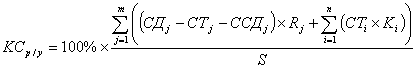 где:m - общее количество j-ых договоров, заключенных в целях выполнения работы (оказания услуги), включая договор между заказчиком и подрядчиком, договоры между подрядчиком и субподрядчиками и т.д.;j - порядковый номер договора, заключенного в целях выполнения работы (оказания услуги);СДj - стоимость j-ого договора;CTj - суммарная стоимость товаров, закупленных поставщиком или субподрядчиком в целях исполнения j-ого договора;ССДj - суммарная стоимость договоров субподряда, заключенных в целях исполнения j-ого договора;Rj - доля фонда оплаты труда казахстанских кадров в общем фонде оплаты труда работников поставщика или субподрядчика, выполняющего j-ый договор;n - общее количество наименований товаров, закупленных поставщиком или субподрядчиком в целях исполнения j-oгo договора;i - порядковый номер товара, закупленного поставщиком или субподрядчиком в целях исполнения j-oгo договора;СТi - стоимость i-oгo товара;Ki - доля местного содержания в товаре, указанная в сертификате о происхождении товара формы «CT-KZ»;Ki = 0, в случае отсутствия сертификата о происхождении товара формы «CT-KZ»;» если иное не установлено пунктами 7, 8 настоящей Единой методики расчета организациями местного содержания при закупке товаров, работ и услуг;S - общая стоимость договора. Rj - доля фонда оплаты труда казахстанских кадров в общем фонде оплаты труда работников поставщика или субподрядчика, выполняющего j-ый договор, рассчитывается по следующей формуле:Rj = ФОТРК/ФОТ,где:ФОТРК - фонд оплаты труда казахстанских кадров поставщика или субподрядчика, выполняющего j-ый договор, за период действия j-гo договора;ФОТ - общий фонд оплаты труда работников поставщика или субподрядчика, выполняющего j-ый договор, за период действия j-гo договораДоля местного содержания (%):													____________________________ М.П.													Ф.И.О. руководителя, подпись**КСр/у  = ______%** указывается итоговая доля местного содержания в договоре в цифровом формате до сотой доли (0,00)	                                                             _______________________________________________                                                                                                                                                                                                                                                                   Ф.И.О. исполнителя, контактный телефонИсполнитель:Заказчик:_______________________________(полное наименование)_______________________________(адрес)_______________________________(расчетный счет, наименование банка)_______________________________(ИИН/БИН, МФО, БИК, КБЕ)_______________________________(телефон, факс)__________________________________________________ 	/__________/Акционерное общество «Кедентранссервис»Республика Казахстан,г.Астана, Есильский район, ул. Достык,18,БЦ «Москва-парк»,14 этаж, индекс 010016,БИН 990 840 000 825, Кбе 17р/с KZ92 9143 9841 6BC0 4606(KZT)В ДБ АО «Сбербанк» в г.АстанаБИК SABRKZKA                    _________ Э. Искаков№ п/пНаименование закупаемых услугКол-во, объемЕд.изм.Срок оказания услугМесто  оказания услугОбщаястоимость услуг,тенге№ п/пДоговора(m)СтоимостьДоговора(СДj)KZTСуммарная стоимостьтоваров в рамках договора (СТj)KZTCуммарная стоимостьдоговоров субподрядав рамках договора(ССДj)KZTДоля фонда оплаты труда казахстанскихкадров, выполняющегоj-ый договор (Rj)%№ п/пТовара(n)Кол-во товаровЗакупленныхпоставщиком в целяхисполнения договора Цена товараKZTСтоимость(CTi)KZTДоля КС согласноСертификатаСТ-KZ (Ki)%Сертификат СТ-KZСертификат СТ-KZПримечание№ п/пДоговора(m)СтоимостьДоговора(СДj)KZTСуммарная стоимостьтоваров в рамках договора (СТj)KZTCуммарная стоимостьдоговоров субподрядав рамках договора(ССДj)KZTДоля фонда оплаты труда казахстанскихкадров, выполняющегоj-ый договор (Rj)%№ п/пТовара(n)Кол-во товаровЗакупленныхпоставщиком в целяхисполнения договора Цена товараKZTСтоимость(CTi)KZTДоля КС согласноСертификатаСТ-KZ (Ki)%НомерДата выдачиПримечание1---1001-------2----2-------m----n-------И Т О Г О-100-------